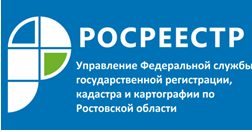 Пресс-релиз                                                                                                                                   26.04.2019ЖИТЕЛИ ДОНА ЧАЩЕ ВСЕГО ОСПАРИВАЮТ КАДАСТРОВУЮ СТОИМОСТЬ ЗЕМЕЛЬНЫХ УЧАСТКОВВ 1 квартале текущего года Комиссия по рассмотрению споров о результатах определения кадастровой стоимости провела 6 заседаний. Специалисты обработали 118 заявлений о пересмотре кадастровой стоимости 177 объектов недвижимого имущества.Чаще всего жители Ростовской области хотели изменить кадастровую стоимость земельных участков. Количество споров о величине кадастровой стоимости объектов капитального строительства в отчетном периоде было значительно меньше. Так, 126 заявлений касались земельных участков, 33 - зданий, 16 - помещений и только 2 заявления о пересмотре кадастровой стоимости сооружений.В отношении 32 объектов Комиссия установила кадастровую стоимость в размере рыночной. Результатом стало снижение суммарной величины кадастровой стоимости объектов недвижимости на 47,6 % (с 1 372 161 922 рублей на 718 678 201 рубль).Управление Росреестра по Ростовской области напоминает, что каждый собственник недвижимого имущества может оспорить кадастровую стоимость объекта. Сделать это возможно несколькими способами: обратиться в суд или в Комиссию по рассмотрению споров о результатах определения кадастровой стоимости. Заявление об оспаривании можно подать лично в уполномоченный орган субъекта Российской Федерации или МФЦ, отправить по почте или через интернет, воспользовавшись порталом государственных и муниципальных услуг. Оспаривать кадастровую стоимость следует в том случае, если затронуты права и обязанности правообладателя.К заявлению об оспаривании кадастровой стоимости объектов недвижимости должны быть приложены следующие документы:- выписка из Единого государственного реестра недвижимости о кадастровой стоимости объекта недвижимости, содержащая сведения об оспариваемых результатах определения кадастровой стоимости;- копия правоустанавливающего или правоудостоверяющего документа на объект недвижимости предоставляется в случае, если заявление подает лицо, обладающее правом на объект недвижимости;- отчет об оценке рыночной стоимости необходимо предоставить на бумажном носителе, а также в форме электронного документа на электронном носителе.Управление Росреестра по Ростовской области обращает особое внимание на то, что без указанных документов заявление об оспаривании кадастровой стоимости принято не будет. Заявитель может по желанию дополнить этот список иными документами, а также, при необходимости, оспорить решение Комиссии в суде.